Entry form for MPhil/PhD examination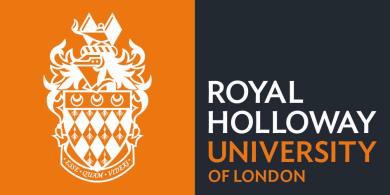 Parts A-C of the form must be completed by the candidate. Part D must be completed by the lead supervisor and approved by the Department PGR Lead (except for Humanities, EPMS and Business and Management) and the School Director of PGR EducationIf the thesis describes conjoint work, a statement (certified by your supervisor) must accompany this form clearly showing your personal share in the research.The School Director of PGR Education should return this form, when completed, to the Doctoral School (doctoralschool@royalholloway.ac.uk ) at least two months before submission of the thesis. Personal detailsIf you are awarded the degree, your degree certificate will bear your name as it appears on the University’s student record system. Your degree certificate and other written communications about the outcome of the examination will be sent to the most recent forwarding address which is held on the University’s student record system. It is your responsibility to ensure that this information is correct and is kept up to date.All correspondence about the arrangements for the examinations will be sent to your Royal Holloway email address. If you do not use your Royal Holloway email account regularly, it is your responsibility to arrange for messages to be forwarded automatically to your preferred account.   Thesis titleAll components of the thesis must be submitted for examination in a final form and in accordance with the rules and regulations for the assessment of Research Degrees. Details of the submission and the required format of the thesis can be found in the Research Degree regulations.Your thesis must be submitted within the maximum period of registration for your degree (see section 2, paragraph 4a and b of the Research Degree Regulations). Failure to do so will normally lead to the failure of your degree.Pre-viva submission requirementsMPhil / PhD candidates must submit the following by their submission deadline:One electronic version of the thesis to doctoralschool@royalholloway.ac.uk , to be made available to your examiners. Please refer to royalholloway.ac.uk/doctoral-school/assets/docs/pdf/instructions-and-notes-on-submission.pdf for further detailsIf either of your examiners specifically request a hard copy of your thesis, you will be required to provide this.  The Doctoral School will inform you if this is required.Please note: a random sample of postgraduate research theses will be submitted to Turnitin by the Doctoral School in order to check for originality prior to dispatch to the examiners.Alternative formatThe thesis must include the following:Either a short introduction which provides the context for the research, the rationale for the investigation and strategy employed during the research at the start of the thesis, together with a critical evaluation of the work presented in the thesis located at the end of the thesis, or a longer introductory section which includes the introduction as defined in 18(b)(i) and the critical evaluation, at the start of the thesis. In either instance, the critical evaluation should be a maximum of 15,000 words.A detailed methodology section which describes the methods employed during the research with a detailed critical analysis of those methods making reference to the main thesis content derived from those methods. This should be a maximum of 8,000 words.A summary and conclusion which draws together, with the critical evaluation, the various outcomes of the work into a coherent synthesis and indicates directions for future work.
By signing this form, you are confirming that your supervisor approves your request to submit the thesis in an alternative format and that you have read the guidance below on the requirements of an alternative format research degree thesis (Research Degree Regulations, section 13, paragraph 18b).You will need to email doctoralschool@royalholloway.ac.uk to demonstrate the need for this alternative format. This request will be sent to the Senior Vice- Principal (Research and Innovation) on behalf of the Research Degrees Programmes Committee.    Exam Access arrangements/Reasonable Adjustments for the vivaPlease be aware that any allowance or special arrangement will have to be approved through the Disability and Neurodiversity Services (D&N). *You will need to be registered with them before any application is made. Your supervisor, examiners and independent chair will be notified once approval has been obtained.For further information, please visit the Disability and Neurodiversity Services (D&N) webpages:https://intranet.royalholloway.ac.uk/students/help-support/disabilities-and-dyslexia/home.aspxEmail:  disability-dyslexia@royalholloway.ac.ukMethod of examinationYour viva will be recorded and an Independent Chair will be present.  It can be held face-to-face or online.  Please read the Guide on Online Vivas for Candidates before making a decision as to whether you would like the viva to be held face-to-face or online.RecordingThe recording will only be made during the viva between you and the examiners. No recording will be made of any discussion held before or after the viva when you are not present.The recording will only be listened to in the event of an appeal made against the viva outcome and then only by a small number of staff who are involved in the investigation into the appeal.The recording will be kept securely for by the Doctoral School until the candidate is awarded after which time it will be destroyed.No attempt should be made by any parties to retrieve, capture or share a recording of the vivaIndependent ChairThe Independent Chair will normally be a member of staff of the University and normally from your department or School (but will not be a member of your supervisory team).The role of the Independent Chair is to ensure that the viva is conducted fairly and in accordance with the University's Regulations and policies.Signature of candidateI confirm that I wish to enter for the examination of MPhil or PhD as specified above and I have read and agree to the rules and regulations for the assessment of Research Degrees.. I confirm that I will read the Guide on Online Vivas for Candidates before making a decision as to whether I wish the viva to be held face-to-face or online.Please note that a typed signature from the candidate will be sufficient if the entry form is accompanied by an email from the candidate. You can email doctoralschool@royalholloway.ac.uk with confirmation of your wish to enter the examination.Part B: Description of thesisYou must submit a short description of the content of your thesis of about 300 words (one page only). The text can be the same as that of your abstract of thesis (submitted with thesis).You should type the description in the box belowDescription of thesis:A digital version of the thesis is submitted to the online institutional repository. The copyright of the thesis is retained by the author. To submit a thesis for a research degree, you are required to make the declarations below and to grant the University certain permissions in the case that the degree is awarded.General declarationI certify that the thesis presented by me for examination of the MPhil/PhD degree is solely my own work, other than where I have clearly indicated that it is the work of others, and that the extent of any work carried out jointly by me and any other person is clearly identified in it.I authorise Royal Holloway to supply a copy of the abstract of my thesis for inclusion in any published list or database of theses offered for higher degree in British universities or in online theses services such as the British Library’s EThOS service.Please note that a typed signature from the candidate will be sufficient if the entry form is accompanied or supported by an email from the candidate. You can email doctoralschool@royalholloway.ac.uk with confirmation of your wish to enter the examination.Part D: Nomination of examiners and Independent ChairPlease read Section 12: 'Appointment of examiners for MPhil and PhD Programmes of Study' of the Research Degree Regulations so that you are fully aware of the conditions under which examiners can be appointed.Proposed Examiner 1 – External to Royal Holloway (They must not have been a member of staff, a visiting lecturer, a visiting professor or emeritus professor at Royal Holloway for a period of at least three years) Reason for recommendation and expertise: Proposed Examiner 2 – From Royal Holloway – or a University within the University of London if no suitable individual is available with Royal HollowayThey should either be a current member of staff, a visiting lecturer, a visiting professor or emeritus professor at Royal Holloway at the time of nomination or will have held such a position within the last 3 years. Please note that if the examiner is appointed from the staff at Royal Holloway, the individual must be genuinely independent of the candidate’s programme of study. They should not have been a member of the student’s supervisory team (including advisor) and should not have played a part in any progression reviews.   Reason for recommendation and expertise:If a second external examiner is being proposed, please provide detailed reasons below as to why.Proposed Independent Chair - required for all vivasPosition within Royal Holloway:Phone number:Email address:          If Emeritus, please tick 
It is confirmed that the proposed Independent Chair:1.	is a member of Royal Holloway academic staff, but not the Executive Dean. They will usually be from the candidate’s school.2.	is not  a member of the candidate’s supervisory team (including advisor) and has not played any significant part in the project, 
        including progression review or assessment.3.	has experience of supervising Research Degree students through to completion. 
4.	has experience of conducting at least two Research Degree viva voce examinations as an examiner.5.	is familiar with the Royal Holloway Research Degree examining process, procedures and regulations.Signature of supervisor, Department PGR Lead (if applicable) and School Director of PGR EducationI confirm that:the candidate is eligible for entry to the examinationthe thesis title is deemed suitable by the School where the candidate is registeredif the candidate has requested to present the thesis in a form other than a monograph (see page 2), this has been approved by the supervisorthe proposed examiners and Independent Chair are deemed acceptable by the School of the candidate's lead supervisornPhD: MPhil:  Please TickPlease TickIf submitting for a Practice-based PhD or Composition PhD, please tickPlease tickAPlease tickBPlease tickIf you wish to present your pre-viva thesis in a format other than as set out in the Instructions and Notes on Submissionroyalholloway.ac.uk/doctoral-school/assets/docs/pdf/instructions-and-notes-on-submission.pdf e.g. present the thesis in A3 format, please tick here            Please tickIf you require restriction of access beyond 5 years, you must complete this form and return it to doctoralschool@royalholloway.ac.uk who will send your request to the Senior Vice- Principal (Research and Innovation) for approval. The Doctoral School will notify you and your supervisor of the outcome of this request. If you believe it is not appropriate for you to submit an electronic copy of your final thesis for   
 reasons of confidentiality, commercial sensitivity or patents, a formal request must be 
 submitted in writing by you and your supervisor(s) to doctoralschool@royalholloway.ac.uk . If 
 you wish to make such a request, please tick here:
 In order to receive your award, you will be required to submit one hard copy of the thesis  
 following confirmation from the Doctoral SchoolPlease tick if applicableI am registered with Disability and Neurodiversity Services (D&N) and have a possible requirement for special arrangements brought about by a medical condition or special learning difficulty. For further information on reasonable adjustments please view the Viva Support section in this link.  I am not registered with Disability and Neurodiversity Services (D&N) and have a possible requirement for special arrangements brought about by a medical condition or special learning difficulty.* For further information on reasonable adjustments please view the Viva Support section in this link.  I hereby consent to the Doctoral School sharing the general category details of my Disability and Neurodiversity Services (D&N) registration with the examination team, including ‘Green Sticker’ information, as well as any specific requirements approved by Disability and Dyslexia Services hereafter.I am registered  with  Disability and Neurodiversity Services (D&N) and do not want to be considered for special access arrangementsPrinted name: Signature:Date:Printed name:Title:First name:Family name:University:Address:Post/Zip Code:Overseas ExaminerWhere the examiner is appointed from overseas please confirm:The viva will take place by video conference The viva will take place face to face The format of the viva has not yet been decided Telephone:Email:CV attached:Examiner’s website:Title:First name:Family name:University:                                                                                             If Emeritus, please tick Address:Post Code:Telephone:Email:CV attached:Examiner’s website:Title:First name:Family name:::::::